Listen to the following conversations and underline the Possessive Pronouns and Adjectives. Then with a partner create similar dialogues .Do not forget these important grammar patterns:The possessive adjective goes before a noun.The possessive pronoun takes the place of the adjective pronoun and noun.https://www.elllo.org/class/A1/A1-17-Possessives.htmlConversation 1Man: Is this your jacket?
Woman: No, that's not mine.
Man: Whose is it?
Woman: Maybe it is Tom's jacket.
Man: No, that is his jacket over there.
Woman: I'm now sure then.
Man: Is it Beth's jacket?
Woman: No, it is too big to be her jacket.
Man: Well, it belongs to someone.Conversation 2Man: Whose car is this?
Woman: That belongs to Joe and Sue.
Man: Wow! I like their car.
Woman: I know. It is very nice.
Man: It's big too!
Woman: Yes, they need space for their kids.Conversation 3Man: When is our meeting?
Woman: It is not until 2.
Man: Are we in room 213?
Woman: No, not anymore.
Man: OK, where is the meeting then?
Woman: Our new room is 216.
Man: Got it.Conversation 4Man: I like the new office. So, where is my desk?
Woman: Yours is over there. It is next to mine.
Man: Nice. And where is Jill's desk?
Woman: Hers is over there.
Man: Where is Bob's desk?
Woman: His is in the back, by the window.Answer these questions about the interview.1) What do they say about the jacket? 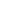  a) It is not his jacket. b) It is her jacket.2) What do they say about the car?  a) It is their new car. b) It belongs to their friends.3) When is the meeting?  a) two o'clock b) two thirteen4) Where is her desk?  a) Next to his. b) Next to Bob's deskIV.	Complete the following  conversations with the correct word (s).Conversation 1Man: Is this______________ jacket?
Woman: No, that's not______________.
Man:______________  is it?
Woman: Maybe it is______________  jacket.
Man: No, that is ______________ jacket over there.
Woman: I'm not ______________ then.
Man: Is it ______________ jacket?
Woman: No, it is too big to be ______________
Man: Well, it belongs to ______________Conversation 2whose- too- their kids- nice- theirMan: ______________car is this?
Woman: That______________ to Joe and Sue.
Man: Wow! I like ______________ car.Woman: I know. It is very ______________.
Man: It's big______________ !
Woman: Yes, they need space for ______________.Conversation 3got- anymore- until- room- meeting-are we- ourMan: When is  ______________.meeting?
Woman: It is not  ______________. 2.
Man:   ______________.in room 213?
Woman: No, not  ______________.Man: OK, where is the  ______________. then?
Woman: Our new ______________. is 216.
Man:  ______________. it.Beth's- his- your-mine-someone-whose-sure-her jacket-Tom’s